KERRIA INTERNATIONAL SCHOOL OF JAPAN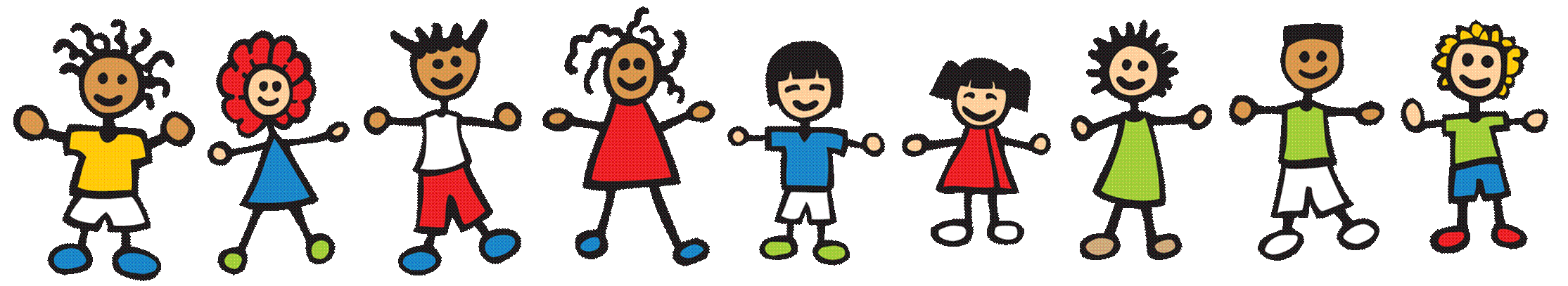 ADMISSION FORMApplying for :　  Preschool (2-3 years)  ・  K1 (3-4 years)  ・  K2 (4-5 years)Child’s full name :  (Family name) __________________    (Given name)  ___________________Gender :　　　　 Male   ・   FemaleDate of Birth:   (year) ___________ (month) __________ (date) _________  /  (age)__________FAMILY INFORMATIONFather’s name   :    (Family  name) __________________   (Given name)  ___________________Mother’s name :    (Family name) __________________    (Given name)  ___________________Current residential address :    (Postal code)   〒　　　　ー　　______________________________________________________________________________Home phone number :     __________________________  Cell Phone number/s :      __________________________    ___________________________e-mail address : 　　　_______________________________________________________Emergency contact name and number :Name ①   :  (Family name) _____________________    (Given name)  ____________________　　　　　 (Relationship) ________________　(Phone Number)  _______________________Name ②   :  (Family name) _____________________   (Given name)  ____________________　　　　　 (Relationship) ________________　(Phone Number)  _______________________HEALTH FORMS*Please notify us of any changes to the information provided as soon as possible. ◆ Blood Type :  　_________________（ RH  ＋  ・  －  ） ◆ Normal Temperature:  　　　　　 ℃ ◆ Known Health Issues 　　 　　　　１.  Yes　　　 ２.  No　◆ Is your child toilet trained?   　　　　１.  Yes　　　 ２.  No　 　◆ Allergy　　　　　　　 　　　　  　１.  Yes　　　 ２.  No　　Students of Kerria International may be photographed when involved in school activities.These photos may be used for educational purposes or to promote activities at school.   Date :　　　　　Parent’s / Guardian’s  Signature　________________________________________＊If “Yes”, please explain.【disease・symptoms】(ex.  fever convulsion with above 38.0℃)【Medication】(ex.  suppository if it’s above 37.5℃)＊If “Yes”, please explain.【Allergies】(ex.  Flour, Egg and Nut)【Medication】(ex.  EpiPen for Allergic)